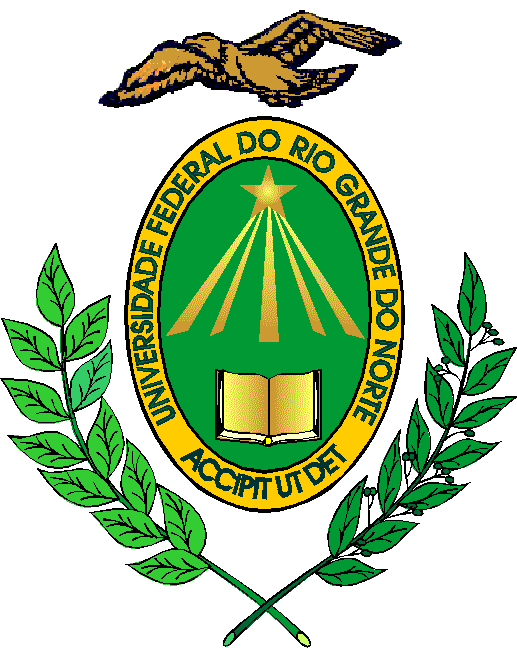 MINISTÉRIO DA EDUCAÇÃOUNIVERSIDADE FEDERAL DO RIO GRANDE DO NORTEPROGRAMA E RELAÇÃO DE TEMAS DA DIDÁTICA UNIDADE: Departamento de Línguas e Literaturas Estrangeiras ModernasEndereço da Unidade: Campus Lagoa Nova, Instituto Ágora, R. do Ágora - Lagoa Nova, Natal - RNCEP: 59064-741Fone: (84) 3342-2336E-mail: dllemufrn@gmail.comEDITAL No:029/2019-PROGESPCARREIRA:(  X  ) MAGISTÉRIO SUPERIOR    (    ) MAGISTÉRIO EBTT(    ) PROFISSIONAL DE NÍVEL SUPERIOR ESPECIALIZADOÁREA DE CONHECIMENTOLÍNGUA ESPANHOLA E LITERATURASPROGRAMA DO PROCESSO SELETIVO (PROVA ESCRITA)Lexicología. Morfosintaxis. Interculturalidad en la enseñanza de español como lengua extranjera. Cultura hispánica. Habilidades de la lengua. Contraste entre usos de los pretéritos del Modo Indicativo. Uso de los pronombre clíticos. Manifestaciones literarias de culturas indígenas. Barroco hispanoamericano. OBS: APLICÁVEL NAS HIPÓTESES ESPECIFICADAS NO ART. 21, PARÁGRAFO ÚNICO E ART. 22, somente se houver mais de 12 candidatos inscritosRELAÇÃO DE TEMAS PARA PROVA DIDÁTICAInterpretación del discurso escrito y análisis de textos auténticos en lengua española: español para fines específicos en periodismoEl modernismo en la literatura hispánicaAspectos históricos de la lengua española: estudio de cambios lingüísticos en el nivel fónicoTópicos de morfosintaxis de la lengua española en la formación de profesores de ELEFormación de palabras en lengua española: aspectos históricos en el nivel léxico-semánticoArte y cultura contemporáneos de Hispanoamérica en las clases de lengua española